INDICAÇÃO Nº 4263/2018Indica ao Poder Executivo Municipal, que efetue serviços de limpeza de calçada da Vila Grego.Excelentíssimo Senhor Prefeito Municipal, Nos termos do Art. 108 do Regimento Interno desta Casa de Leis, dirijo-me a Vossa Excelência para sugerir que, por intermédio do Setor competente, que seja efetuado serviços de limpeza da calçada da Rua Ceará, em frente a residência de número 453, Vila Grego.Justificativa:		Moradores próximos alegam que, há semanas que os sacos de lixo e entulhos permanecem no local, já solicitaram a retirada junto a prefeitura, mas não recebem resposta e nem o serviço é realizado.Plenário “Dr. Tancredo Neves”, em 29 de agosto de 2.018.Gustavo Bagnoli-vereador-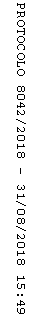 